La campagna Falken che regala la benzina ai propri clienti Falken says Tanks celebra il decimo anno consecutivo in Germania e sbarca per la prima volta in Italia con Falken Zone. 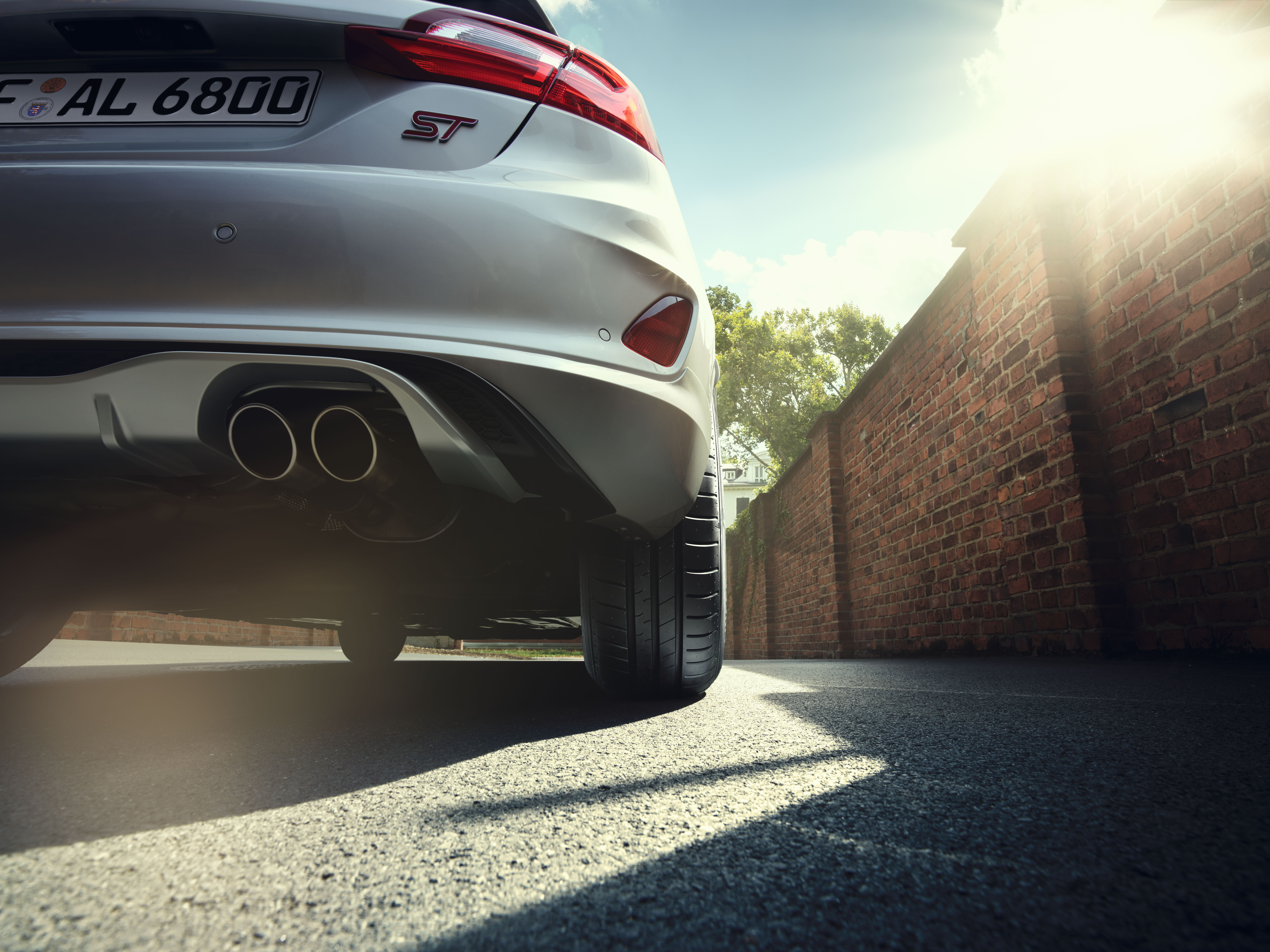 E’ tornata per il decimo anno consecutivo in Germania la campagna “Falken dice Tanks e ti regala la benzina” e sbarca per la prima volta in Italia attraverso il network Falken Zone. Il gioco di parole è tra Thanks e Tanks, che significa serbatoi. Nei fatti, dal 15 aprile al 30 giugno 2021, i consumatori finali che scelgono il set di pneumatici estivi Falken a partire dalla misura di 16 pollici, riceveranno in regalo 20 Euro in buoni carburante ENI, per fare rifornimento di carburante e acquisti. Senza contare un ulteriore montepremi di €10.000 per gli utenti finali che aderiranno alla promozione.La campagna viene supportata da numerose azioni di comunicazione sia presso il punto vendita sia in ambito televisivo e web. Un vantaggio sia per i rivenditori sia per i clienti finali. Partecipando alla campagna infatti i primi potranno acquisire nuovi clienti; i secondi, dal canto loro, possono contare su sconti sicuri e ulteriori possibili vincite.“Nel 2011 abbiamo lanciato la campagna in cinque Paesi europei e si è rivelata subito un grande successo. Abbiamo avuto quasi 15.000 partecipanti solo in Germania e in Austria. Successivamente abbiano allargato la campagna ad altri Paesi”; commenta Markus Bögner, COO e presidente di Falken Tyre Europe GmbH. “Il lancio della campagna in 15 Paesi e la sua ricezione positiva dimostrano che l’iniziativa piace e gli pneumatici anche.” In Italia, i buoni carburante sono disponibili con l’acquisto di un set di gomme estive delle serie AZENIS FK510, AZENIS FK510 SUV, LINAM VAN01, ZIEX ZE310 ECORUN, ZIEX ZE914, WILDPEAK A/T, WILDPEAK A/T AT3WA, WILDPEAK MT o SINCERA SN110. Attraverso i rivenditori ufficiali Falken Zone. Falken Tyre EuropeFalken Tyre Europe GmbH è l’affiliata europea del produttore giapponese di pneumatici Sumitomo Rubber Industries Ltd. (SRI). Quinto a livello mondiale, impiega 39.233 collaboratori. Nel 2001 e nel 2014, SRI è stata inserita da Thomson Reuters nei ‘Top 100 Global Innovators’, la lista delle imprese più innovative al mondo. Dalla sede di Offenbach am Main, Falken Tyre Europe GmbH commercializza e distribuisce un assortimento di pneumatici completo per autovetture, autocarri, camion leggeri e SUV, sia di primo equipaggiamento, sia per il mercato secondario. Tutti i prodotti FALKEN sono conformi agli standard ISO 9001, ISO/TS 16949 e ISO 14001. Sviluppati e testati nelle competizioni automobilistiche più dure al mondo, gli pneumatici Falken forniscono il massimo comfort di guida. Il brand Falken è presente in partnership elettrizzanti e ad elevata tecnologia: il motorsport, con due Porsche 911 GT3 R e il calcio, con la sponsorizzazione del BORUSSIA Park, lo stadio del club della Bunsdesliga, il Borussia Mönchengladbach. Ulteriori informazioni al sito: https://www.falkentyre.com Per ulteriori informazioni, contattare:Susanna Laino Alarcón & HarrisTel. +39 389 474 63 76E-Mail: susanna.laino@alarconyharris.comKerstin SchneiderFalken Tyre Europe GmbHTel.: + 49 69 247 5252 676, Mobil +49 151 10846870
Fax: +49 69 247 5252 89676E-Mail: pr@falkentyre.com